.STEP ROCK REPLACE, ¼, ¼, CROSS REPLACE, ¼, ROCK & COASTER STEP &ROCK REPLACE ½ ROCK REPLACE STEP BACK, CROSS ROCK REPLACE SIDE WEAVEOptional ending at this pointRestart will come in here during wall 5CROSS ROCK REPLACE ¼ ½, ½ STEP ½ STEP ROCKING CHAIRYou can walk forward right, left instead of full turnSIDE ROCK REPLACE CROSS SIDE ROCK REPLACE CROSS SWAY LEFT SWAY RIGHT FULL TURN LEFTYou can do side, behind, side, cross, instead of full turn leftREPEATTAGAt end on wall 2 there is an extra 4 counts. You will be facing the home wall. Just do the 4 counts below:Start dance from beginningRESTARTDuring wall 5, do a ¼ turn left in the weave at count 16:And then restart the danceENDINGIf you like your dances to end facing the front wall, then on wall 7 you should dance up to & including counts 9-10&, rock forward replace, ½ turn. From here you can make another ¼ turn right to face the home wall by stepping left to left side & slowly sliding right up to leftBrave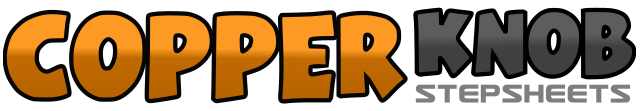 .......Count:32Wall:2Level:Intermediate.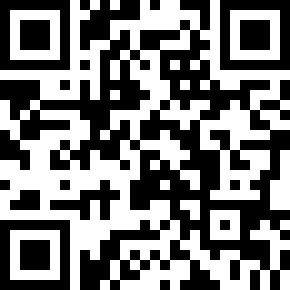 Choreographer:Teresa Lawrence (UK) & Vera Fisher (UK)Teresa Lawrence (UK) & Vera Fisher (UK)Teresa Lawrence (UK) & Vera Fisher (UK)Teresa Lawrence (UK) & Vera Fisher (UK)Teresa Lawrence (UK) & Vera Fisher (UK).Music:Brave - Jamie O'NealBrave - Jamie O'NealBrave - Jamie O'NealBrave - Jamie O'NealBrave - Jamie O'Neal........1-2&Step left to left side, rock back on right behind left, replace weight on left on &3-4&Making ¼ turn left step back on right, make another ¼ turn left stepping left to left side, cross rock right over left (6:00)5-6&Replace weight on left, make ¼ turn right stepping forward onto right, rock forward on left (9:00)7&8&Replace weight back on right, small step back on left, small step forward on right, step forward on left1-2&Rock forward on right, replace weight on left, making ½ turn right step forward on right (3:00)3-4&Rock forward on left, replace weight on right, small step back on left5-6&Cross rock right over left, replace weight on left, step right to right side7&8&Cross left over right, step right to right side, cross left behind right, step right to right side1-2&Cross rock left over right, replace weight on right, making ¼ turn left step forward on left (12:00)3-4&Making ½ turn left stepping back on right, making ½ turn left stepping forward on left, step forward on right (12:00)5-6Make ½ turn left stepping forward on left, step forward on right (6:00)7&8&Rock forward on left, replace weight on right, rock back on left, replace weight on right1-2&Rock left out to left side, replace weight on right, cross left over right3-4&Rock right out to right side, replace weight on left, cross right over left5-6Stepping left to left side sway over to left, sway to right side7&8&Making ¼ turn left step forward on left, making ½ turn left step back on right, making ¼ turn left step left to left side, cross right over left (6:00)1-2-3-4Sway left, right, left, right7&8&Cross left over right, step right to right side, cross left behind right, make ¼ turn left stepping back on right